Updated 11/15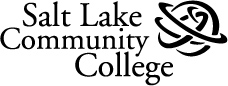 Student AffairsSite Review Team HandbookAdapted with permission and appreciation from the Site Review Team Handbook by Student Affairs at Weber State University.  Table of ContentsPurpose & Goals of Program Review…………………………………………………………………	3Site Review Team Role and Responsibilities……………………………………………………..	4Site Review Team Selection …………………………………………………………………	4	Self-study Report ………………………………………………………………………………..	5Site Visit  ……………………………………………………………………………………………	5Site Review Team Report  …………………………………………………………………..	6Appendix A    	SLCC – Links to Information .…………………………………………………..	8													Appendix B	Student Affairs Organizational Chart  …………………………………..	9Appendix C	Sample Site Visit Schedule and Team Timeline…..…………………..        10Appendix D	Program Review Standards .……………………………………………………       12Purpose and Goals of Program ReviewThe purpose of a program review process is to provide a comprehensive evaluation of individual departments within ’s Student Affairs on a five-year cycle. (See Appendix A and B for links to information about Student Affairs and for Student Affairs’ Organizational Chart.)  Program review is a reflective process that allows departments to describe and assess their functions and services and identify areas that are performing well and areas that need improvement; it includes an external review that provides outside perspectives and recommendations.  Program review also serves to assist with departments’ strategic planning and goal setting.  Program review complements Northwest Commission on College and Universities’ (NWCCU) new accreditation standards that emphasize the importance of implementing frameworks for continuous improvement through self-reflection and synthesis of data.   Due to the in-depth nature of a program review, the review will be the department’s only required assessment for the academic year.Goals of Program ReviewTo ensure that each department is providing high-quality, effective programs and services.To continually strive to improve SLCC Student Affairs programs and services.To demonstrate department alignment with the division and institutional mission statements through an evidence-based process.To create recommendations and action plans and identify important initiatives to be used in strategic planning for the department, Student Affairs and the institution as a whole.Each department will go through the program review process on a five-year cycle.  As this is an intensive process, all department members of a department should be aware of the process and as many as possible should play an integral part.  Each department will complete a self-study document (see Program Review Handbook) that addresses not only department data and statistics but also department needs, strengths, and areas for improvement.Site Review Team Role and ResponsibilitiesThe site review team typically consists of an out-of-state reviewer, an in-state reviewer from another institution, and an internal SLCC reviewer outside the department.  This team is asked to examine and provide feedback on the departmental self-study document. During the site visit, the site review team will interview department members, students, Student Affairs staff and administrators as well as those from other areas, including faculty and community partners, if applicable.  The purpose of the interviews is to assess the department’s relationships to stakeholders on campus and to follow-up on any questions or concerns that emerged from the examination of the self-study document. The out-of-state reviewer will lead the team and provide insight from a national or other state perspective on trends and issues relative to the department being reviewed. The in-state reviewer typically represents a similar department at another USHE institution. The SLCC internal reviewer will provide context from the viewpoint of Salt Lake Community College.   The out-of-state reviewer typically serves as the lead in facilitating the team and in writing the report, although the other reviewers will share summaries of their notes and may participate in drafting sections. All three reviewers will participate in providing suggestions and edits to the final document.   Responsibilities of the review team include:Collaborating with the other reviewers on the team, Becoming familiar with the Program Review Handbook,Evaluating the self-study document and additional materials provided by the department,Developing questions in preparation for the site visit,Interviewing department staff, students, Student Affairs staff, other department administrators, staff and faculty,Defining preliminary findings of strengths and areas of improvement for the department and presenting these at the end of the site visit,Sharing notes and observations with the lead reviewer for the draft report,Providing a written report (see format below) within two to three weeks following the site visit,Responding to and incorporating requests for corrections or clarification from the director and assistant vice president, andFinalizing and submitting the final report. Site Review Team SelectionReviewers are nominated by the department and approved by the department’s assistant vice president (AVP) and vice president (VP) of Student Affairs.  The reviewers are then contacted and invited to participate in the site visit typically by the program review coordinator or by the director.   The program review coordinator will follow up with a formal confirmation of the reviewers’ participation and the dates of the review.The program review coordinator, director and the AVP of the department under review will be available to the site review team through email to answer any questions.  The program review coordinator will work on travel arrangements and accommodations with the office of the VP of Student Affairs for the out-of-state reviewer and, if necessary, for the in-state reviewer.  Self-study ReportThe self-study report will be emailed at least two to three weeks prior to the scheduled site visit.  The standards by which to evaluate the self-study document are located in Appendix D.  Questions that the departments were given to consider in the self-study document are located in the Program Review Handbook (see Self-study Components).   Members of the site review team will be expected to read the self-study and assess the components against the standards (Appendix D).   Reviewers should make not of questions to ask departmental stakeholders during the site visit.  Reviewers are encouraged to review the department’s website before the site visit.  If reviewers want to request additional information, they can contact the program review coordinator.    The out-of-state reviewer may communicate with the other two reviewers to share questions and discuss areas of interest they may want to explore. Conference CallThe program review coordinator will schedule a conference call with the site review team and the department director one to two weeks after sending out the self-study. The tentative site visit schedule and interview assignments will be shared.  The call is designed to help reviewers prepare for the visit, answer questions about the process and finalize the schedule.  Site VisitThe site visit schedule and logistics will be coordinated by the program review coordinator. The site visit will be approximately two days but this may vary based on the department.  The out-of-state reviewer will be given time to meet with the two reviewers at the beginning of the site visit to discuss the review process, the self-study report, and the site visit schedule. The out-of-state reviewer will be the team leader for the site visit.  At the end of the two days, the review team will have time to discuss and prepare their observations and recommendations. Key times during the site visit include (see Appendix C for sample schedule): Initial meeting of reviewers to meet one another to review the schedule and discuss questionsTour of the facilities with possible visit to other campusesLunches with the team, program review coordinator, director and AVPMeeting with the VP of Student Affairs and AVPMeetings with the director, staff and students who work within the department or use the servicesMeetings with other stakeholders such as administrators, staff and/or faculty from Student Affairs or other departments (and possibly the community if applicable)Time at the end of the visit for team to discuss the interviews, make observations and formulate preliminary findingsPresentation of preliminary findings with director, AVP, VP of Student Affairs and program review coordinator at end of the site visitExit meeting with AVP and VP of Student Affairs Site Review Team ReportPreliminary RecommendationsFollowing the site visit interviews, the site review team will present its preliminary recommendations to the director, the AVP, the VP for Student Affairs, and the program review coordinator. These findings can be discussion items as opposed to a written report and could include initial strengths, areas of improvement, and any overall recommendations for future directions.Final Report The reviewers’ report should be emailed to the program review coordinator within two to three weeks of the site visit. This report should typically be ten to fifteen pages in length and should address the department’s alignment with the program review standards (Appendix D), areas of strength/commendations, recommendations of areas for improvement, and recommendations based on trends and best practices in the field. The observations/findings should include evidence or examples from the self-study and site visit interviews.   Reviewers are encouraged to analyze whether there are gaps or needs that are not being addressed.   Reviewers may find it valuable to share ideas or practices from other institutions or from professional associations with which they are familiar.The format should include the following:Cover page listing the department, the reviewers with their titles, and the date of the final submission.  Introduction or methodology explaining the sources used in the report (e.g., department self-study, site visit interviews, etc.) and limitations inherent in the observations or findings. This section should include a note such as the following: “This site visit report was prepared by three external reviewers based on a two-day site visit and the department’s self-study report.   The observations based on the site visit are limited to information from those who were interviewed and may not reflect all points of view or perspectives.”Areas of strength with specific examples and evidence (refer to both self-study and interviews)Areas needing improvement or change with specific examples and evidence (refer to both self-study and interviews)Recommendations for future directions PaginationThe director and AVP may have questions about the report, concerns about factual content or requests for clarification.  In this case, the lead reviewer should get feedback from the other reviewers and then will incorporate changes in the final report or explain why the team felt no change was needed. Following the submission of the final report, the department will develop a plan of action after consultation with the AVP and the VP of Student Affairs.   The plan of action will consist of short and long term goals from both the self-study and the reviewers’ report that will guide the department for the next few years.   The documents for the program review process including the department’s self-study, the reviewers’ recommendations (or an executive summary of it), and the action plan will be posted online on the VP of Student Affairs’ website.Appendix AResources about SLCC and Student AffairsAbout SLCC:  Mission, Vision, Organizational Charthttp://www.slcc.edu/about/index.aspxSLCC Institutional Research:  Fast Facts, Surveyshttp://www.slcc.edu/ir/index.aspxSLCC Accreditationhttp://www.slcc.edu/accreditation/index.aspxSLCC Assessment, Accreditation and Planning:  Student Affairs Assessment Reports http://www.slcc.edu/assessment/index.aspxSLCC Locations and Mapshttp://www.slcc.edu/locations/index.aspxStudent Affairs Departmentshttp://www.slcc.edu/ssvp/index.aspxStudent Affairs Program Reviewhttp://www.slcc.edu/ssvp/program-review.aspxAppendix B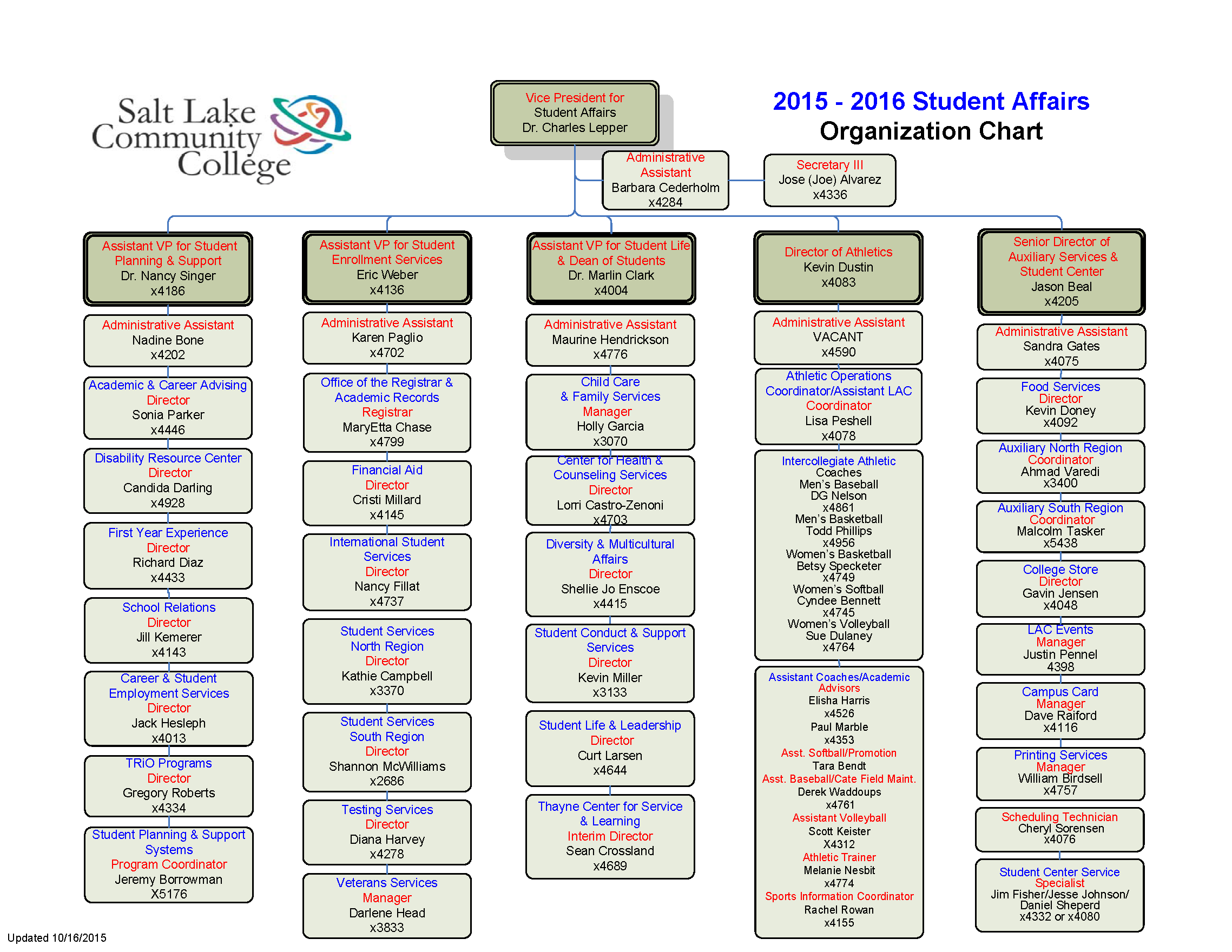 Appendix CSample Site Visit Schedule and Team TimelineBefore Site Visit2-3  weeks	Receive and read self-study report, review department’s website1 -2 weeks	Participate in conference call with other reviewers, program review coordinator and director to review site visit schedule and define areas of focus and interview assignments First Day_______	Out-of-state reviewer picked up at airport day of visit or at hotel if arriving night before8:30 	Site team welcomed by VPSA (if available), director and AVP; overview of Program Review 9:30	Site team meets with program review coordinator, director and AVP to review schedule, logistics and questions/areas of focus for interviews 10:00	Site team meets with director and AVP for overview of self-study; may meet with department staff as a whole	11:30 or 12	Lunch 12:30-4:00	Interviews (TBD- composition, order, length and reviewer assignment will vary)			Department staff	Administrators						Faculty 			Student Affairs Departments			Community		Students4:00-4:30	Site team meets to discuss observations and plan for next day interviews6:00		Dinner with out-of-state reviewer and others (TBD)Second Day 8:30 – 12:00	Interviews (TBD – composition, order, length and reviewer assignment will vary)May include visit to another campus12:00		Lunch1:00 – 2:30	Interviews (TBD – see above)2:30-3:30	Site team meets to discuss findings and identify preliminary recommendations3:30 – 4:00	Site team presents findings and preliminary recommendations to director, AVP, VP, and 			program review coordinator4:00-4:30	Exit meeting with AVP and VP5:00		Leave for airport (or take to hotel, depending on travel arrangements)After Visit1 -2 weeks	Lead reviewer coordinates compilation of findings, recommendations and edits site team report with input and notes from other reviewers  3rd    week	Lead reviewer finalizes site team report and submits to program review coordinator4th week	Director and AVP respond to report with any questions and suggestions for clarifications5th week	Lead reviewer gets input from other reviewers regarding suggested edits, makes changes 		if necessary, and submits final reportAppendix DReview Standards1. Department Mission, Goals, and OutcomesThe department has a mission and overarching goals/outcomes statements which are consistent with and which support the College’s and Student Affairs’ mission statements and goals.2. Programs and ServicesThe department provides a set of core programs/services which are central to and consistent with the department’s mission and goals. These programs/services are responsive to the needs of the department’s constituents, are cost-effective and, when appropriate, are supported by other departments or agencies both within and outside the College.3. Leadership and StaffingThe department has a sufficient number of well-qualified employees (professional, support, student) to effectively provide the core programs/services offered by the department. Employees have clear and current job responsibilities. Employees are oriented to their roles, receive appropriate leadership and supervision, are provided with ongoing professional development opportunities, and are regularly evaluated.4. Financial Resources and BudgetThe department has a well-defined and participatory budget planning process. This process results in sufficient resources to meet the department’s core programs/services, staffing, facility, equipment, and technology needs.5. Facilities, Equipment and TechnologyThe department has safe, accessible, and current physical facilities, equipment, and technological resources to support its core programs/services and personnel.6. Ethical and Legal ResponsibilitiesThe department is aware of and compliant with statutory and professional ethical and legal standards which apply to the department’s core programs/services, personnel, facilities, equipment and technology.7. Assessment and EvaluationThe department has clearly defined and measurable core program/service and student learning outcomes which are consistent with the department’s mission and goal statements. These program/service and student learning outcomes are regularly assessed through both direct and indirect measures, and the results of assessment are shared among constituents and are used for decision-making and planning.